Dear [Name of the Personal Trainer],I would like to thank you for designing an excellent exercise program specifically for me. I am able to see great results and my body feels good. I am extremely thankful for your personal guidance and support.Thanks,[Your Name]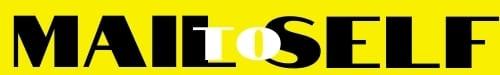 